STUDENT SERVICES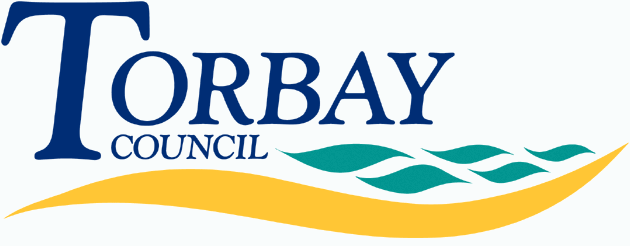 Children starting in reception at primary school in September 2020 (on time applications)Below are the admissions criteria (in descending order of priority) together with the number of places offered under each criterion:Last place offeredSt Margaret’s AcademyAdmission number: 60Total number of preferences for places126First preferences considered60First preferences offered (percentage offered)57 (95%)Second preferences considered43Second preferences offered (percentage offered)2 (4.7%)Third preferences considered 23Third preferences offered (percentage offered)1 (4.3%)CriterionNumber of places offeredChildren whose Education, Health and Care Plan names the school.1Children Looked After or children who were previously looked after but immediately after being looked after became subject to an adoption, child arrangements or special guardianship order.1Children without an Education, Health and Care Plan who the Local Authority have identified as needing access to the Enhanced Resource.0Children who will have a sibling attending the school at the time of application.25Children of staff who have been employed at the school for two or more years at the time at which the application is made and/or the member of staff is recruited to fill a vacant post for which there is a demonstrable skill shortage.0Other children for whom an application for the school has been received.33Children allocated to the closest school to the home address with a place available because the preferred school(s) cannot be offered.0TOTAL60CriterionDistance from school (if used as tie-break)Other children for whom an application for the school has been received.1.203 milesNumber of places still available on National Offer Day0